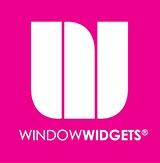 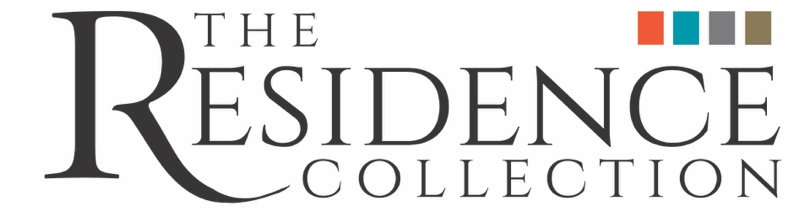 News Release13th December 2019MANAGEMENT BUYOUT FOR GLOUCESTER-BASED WINDOW WIDGETSGloucester-based Window Widgets (2006) Limited, which includes The Residence Collection of premium windows and doors, has been acquired by the existing UK management team from USA-based Masonite International Corporation. The terms of the deal were not announced.The UK management team includes Sarah Hitchings (Sales and Marketing Director), Michael Hart (Technical Director), Richard Bonner (Operations Director) and Gregory Pigott (Finance and Commercial Director).Window Widgets supplies a wide range of accessories and ancillaries, along with The Residence Collection of premium windows and doors to over 800 trade customers throughout the UK and Ireland. This change in ownership will see the business revert to an owner/managed entity that will be built on entrepreneurial flair and spirit.Under the new ownership, the directors are already looking to implement an investment programme to support further growth, with bold ambitions for the future direction of the business. The deal completed on the 13th December 2019 and was led by the UK management team with financial advice from Cattaneo Corporate Finance, legal advice from Legal Clarity and financial support from Shawbrook Bank.Sarah Hitchings, sales and marketing director of Window Widgets commented: ‘I along with the other three directors of this business are thrilled with the deal, something that’s good for the workforce and within the market sectors we operate in. We now have an opportunity to invest, innovate and realise the considerable potential of this business and we’re eager to put our plans in place and to drive this business further forward.’For further information please visit windowwidgets.co.uk or residencecollection.co.uk, e-mail enquiries@windowwidgets.co.uk or call 01452 300912. You can also engage with them on social media platforms including Twitter, Facebook, LinkedIn, Instagram, Pinterest and Houzz.Ends.Word count: 280Picture caption from left to right: Picture caption from left to right: Richard Bonner (Operations Director), Sarah Hitchings (Sales and Marketing Director), Michael Hart (Technical Director), and Gregory Pigott (Finance and Commercial Director).Note to Editors:Window Widgets (2006) Limited, which also includes The Residence Collection of pioneering PVCu window and door systems, is now part of a management buyout that has been headed up by the existing UK management team. This will see the business return to its core values of entrepreneurial flair and spirit. The Residence Collection represents an integration of three of the most innovative PVCu window and door systems in the fenestration industry, namely R2, R7 and R9. While sister brand, Window Widgets, has a history dating back well over a decade, supplying many of the top 100 fabricators and leading installation companies with clever product solutions. Sarah Hitchings, co-owner and sales and marketing director is available for interview.Issued by McInnes Communications Ltd on behalf of Window Widgets. For further information contact: Iain McInnes 	Sarah HitchingsManaging Director 	Sales and Marketing DirectorMcInnes Communications Ltd 	The Residence Collection and 	Window Widgetst: 0870 381 1811 	t: 01452 300912m: 07725 480240	m: 07572 557469e: info@mcinnescommunications.com 	e: sarah@windowwidgets.co.uk